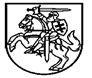 NACIONALINĖS ŠVIETIMO AGENTŪROS DIREKTORIUSĮSAKYMASDĖL Ugdymo PROGRAMŲ KLASIFIKATORIAUS PATVIRTINIMO2022 m.   lapkričio 8  d. Nr. VK-715 Vilnius	Vadovaudamasi Lietuvos Respublikos valstybės informacinių išteklių valdymo įstatymo 15 straipsnio 8 dalimi ir Švietimo ir mokslo srities registrams ir informacinėms sistemoms būdingų klasifikatorių kūrimo, tvarkymo ir naudojimo taisyklių, patvirtintų Lietuvos Respublikos švietimo ir mokslo ministro 2014 m. gruodžio 22 d. įsakymu Nr. V-1233 „Dėl Švietimo ir mokslo srities registrams ir informacinėms sistemoms būdingų klasifikatorių kūrimo, tvarkymo ir naudojimo taisyklių patvirtinimo“, 12 punktu, 2019 m. liepos 24 d. Lietuvos Respublikos švietimo, mokslo ir sporto ministro įsakymu Nr. V-852 „Dėl Ugdymo plėtotės centro, Specialiosios pedagogikos ir psichologijos centro, Švietimo ir mokslo ministerijos Švietimo aprūpinimo centro, Nacionalinio egzaminų centro, Švietimo informacinių technologijų centro ir Nacionalinės mokyklų vertinimo agentūros reorganizavimo“ patvirtintų Nacionalinės švietimo agentūros nuostatų 14.5 papunkčiu, projekto ,,Skaitmeninio ugdymo turinio kūrimas ir diegimas“ (projekto Nr. 09.21. ESFA-V-726-03-001) poreikiams įgyvendintit v i r t i n u  Ugdymo programų klasifikatorių (pridedama).Direktorė									Rūta Krasauskienė                                                                                                   PATVIRTINTANacionalinės švietimo agentūros direktoriaus 2022 m. lapkričio 8 d. įsakymu Nr. VK-715UGDYMO PROGRAMOSKlasifikatoriaus reikšmės:Kodo struktūra: skaitmuo nurodo ugdymo programos pakopos eiliškumą.________________________Klasifikatoriaus pavadinimas lietuvių kalbaUgdymo programosKlasifikatoriaus pavadinimas anglų kalbaEducational programsKlasifikatoriaus pavadinimo santrumpaKL_PROJ_5Klasifikatoriaus paskirtisSuskirstyti ugdymo turinį į ugdymo programas, atitinkančias priešmokyklinius metus ir bendrojo ugdymo klases (pagal Švietimo įstatymo 8–10 straipsnius, ŠMSM 2022-08-24 įsakymo Nr. V-1269 ,,Dėl priešmokyklinio, pradinio, pagrindinio ir vidurinio ugdymo bendrųjų programų patvirtinimo“ 36 punktą).Klasifikatorius skirtas projekto ,,Skaitmeninio ugdymo turinio kūrimas ir diegimas“ (projekto Nr. 09.21. ESFA-V-726-03-001) poreikiams.Klasifikatoriaus tipasLokalusKlasifikatoriaus rengėjo pavadinimasNacionalinė švietimo agentūraEil. Nr.KodasUgdymo programos pavadinimasAprašymas1.1Priešmokyklinio ugdymo programaVienų metų švietimo ir mokslo ministro patvirtinta priešmokyklinio ugdymo programa, skirta padėti vaikui pasirengti sėkmingai mokytis pagal pradinio ugdymo programą.2.2Pradinio ugdymo programaKetverių metų ugdymo 1, 2, 3, 4 klasėse programa, suteikianti asmeniui dorinės ir socialinės brandos pradmenis, kultūros, taip pat ir etninės, pagrindus, elementarų raštingumą ir padedanti pasirengti mokytis pagal pagrindinio ugdymo programą. Užbaigus šią programą, asmeniui suteikiamas pradinis išsilavinimas.3.3Pagrindinio ugdymo programaŠešerių metų trukmės ugdymo 5, 6, 7, 8 klasėse (I dalis) ir ugdymo 9 (arba I gimnazijos), 10 (arba II gimnazijos) klasėse (II dalis) programa, suteikianti asmeniui dorinės, sociokultūrinės ir pilietinės brandos pagrindus, bendrąjį raštingumą, technologinio raštingumo pradmenis, ugdanti tautinį sąmoningumą, siekimą ir gebėjimą apsispręsti, pasirinkti ir mokytis toliau pagal vidurinio ugdymo programą. Užbaigus šią programą, asmeniui suteikiamas pagrindinis išsilavinimas.4.4Vidurinio ugdymo programaDvejų metų ugdymo III, IV gimnazijos klasėse programa, padedanti asmeniui įgyti bendrąjį dalykinį, sociokultūrinį, technologinį raštingumą, dorinę, tautinę ir pilietinę brandą, profesinės kompetencijos pradmenis. Užbaigus šią programą, asmeniui suteikiamas vidurinis išsilavinimas.